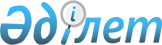 Жылыой аудандық мәслихатының 2016 жылғы 14 желтоқсандағы № 8-3 "2017-2019 жылдарға арналған аудандық бюджет туралы" шешіміне өзгерістер енгізу туралы
					
			Күшін жойған
			
			
		
					Атырау облысы Жылыой ауданы мәслихатының 2017 жылғы 29 қыркүйектегі № 14-1 шешімі. Атырау облысының Әділет департаментінде 2017 жылғы 18 қазанда № 3966 болып тіркелді. Күші жойылды - Атырау облысы Жылыой аудандық мәслихатының 2018 жылғы 27 наурыздағы № 18-2 шешімімен
      Ескерту. Күші жойылды - Атырау облысы Жылыой аудандық мәслихатының 27.03.2018 № 18-2 шешімімен (алғашқы ресми жарияланған күнінен кейін күнтізбелік он күн өткен соң қолданысқа енгізіледі).
      Қазақстан Республикасының 2008 жылғы 4 желтоқсандағы Бюджет кодексіне, "Қазақстан Республикасындағы жергілікті мемлекеттік басқару және өзін-өзі басқару туралы" Қазақстан Республикасының 2001 жылғы 23 қаңтардағы Заңының 6 бабының 1 тармағының 1) тармақшасына сәйкес және аудан әкімдігі ұсынған 2017–2019 жылдарға арналған аудандық бюджетті нақтылау туралы ұсынысын қарап, аудандық мәслихат ШЕШІМ ҚАБЫЛДАДЫ: 
      1. Аудандық мәслихаттың 2016 жылғы 14 желтоқсандағы № 8-3 "2017–2019 жылдарға арналған аудандық бюджет туралы" шешіміне (нормативтік құқықтық актілерді мемлекеттік тіркеу тізілімінде № 3744 болып тіркелген, 2017 жылғы 18 қаңтардағы Қазақстан Республикасы нормативтік құқықтық актілерінің электрондық түрдегі эталондық бақылау банкінде жарияланған) келесі өзгерістер енгізілсін:
      1 тармақтың:
      1) тармақшасында:
      "27 950 541" деген сандар "27 362 690" деген сандармен ауыстырылсын;
      "24 889 202" деген сандар "24 557 662" деген сандармен ауыстырылсын;
      "2 848 966" деген сандар "2 805 028" деген сандармен ауыстырылсын;
      2) тармақшасында:
      "28 961 044" деген сандар "28 373 193" деген сандармен ауыстырылсын;
      3) тармақшасында:
      "6 807" деген сандар "4 392" деген сандармен, оның ішінде:
      бюджеттік несиелер деген жолдағы "6 807 " деген сандар "3 404 " деген сандармен ауыстырылсын;
      бюджеттік несиелерді өтеу деген жолдағы "0" деген сан "988" деген сандармен ауыстырылсын;
      5) тармақшасында:
      "-1 017 310" деген сандар "-1 014 895" деген сандармен ауыстырылсын;
      6) тармақшасында:
      бюджет тапшылығын қаржыландыру (профицитін пайдалану) деген жолдағы "1 017 310" деген сандар "1 014 895" деген сандармен ауыстырылсын;
      қарыздар түсімі деген жолдағы "6 807 " деген сандар "3 404 " деген сандармен ауыстырылсын;
      қарыздарды өтеу деген жолдағы "0" деген сан "988" деген сандармен ауыстырылсын;
      4 тармақтағы:
      оқу кезеңінде негізгі қызметкерді алмастырғаны үшін мұғалімдерге қосымша ақы төлеуге деген жолдағы "3 339" деген сандар "1 792 " деген сандармен ауыстырылсын;
      6 тармақтағы:
      "151 370" деген сандар "151 126" деген сандармен ауыстырылсын;
      "83 469" деген сандар "83 417" деген сандармен ауыстырылсын;
      "4 762" деген сандар "3 802" деген сандармен ауыстырылсын;
      7 тармақтағы:
      "6 807" деген сандар "3 404" деген сандармен ауыстырылсын;
      9 тармақтағы:
      "403 531" деген сандар "20 000" деген сандармен ауыстырылсын.
      2. Көрсетілген шешімге 1 қосымша осы шешімнің қосымшасына сәйкес жаңа редакцияда мазмұндалсын.
      3. Осы шешімнің орындалуын бақылау аудандық мәслихаттың бюджет, қаржы, экономика және кәсіпкерлікті дамыту мәселелері жөніндегі тұрақты комиссиясына жүктелсін (Ү. Жақашев).
      4. Осы шешім 2017 жылдың 1 қаңтарынан бастап қолданысқа енгізіледі. 2017 жылғы нақтыланған бюджет
					© 2012. Қазақстан Республикасы Әділет министрлігінің «Қазақстан Республикасының Заңнама және құқықтық ақпарат институты» ШЖҚ РМК
				
      Аудандық мәслихаттың
14 cессиясының төрағасы

Т. Майлыбаев

      Аудандық мәслихат хатшысы

М. Кенғанов
Аудандық мәслихаттың 2017 жылғы 29 қыркүйектегі № 14-1 шешіміне қосымша"2017-2019 жылдарға арналған аудандық бюджет туралы аудандық мәслихаттың 2016 жылғы 14 желтоқсандағы № 8-3 шешіміне 1 қосымша
Санаты
Санаты
Санаты
Санаты
Сомасы
мың теңге
Сыныбы
Сыныбы
Сыныбы
Сомасы
мың теңге
Ішкі сыныбы
Ішкі сыныбы
Сомасы
мың теңге
Атауы
Сомасы
мың теңге
I. Кірістер
27 362 690
1
Салықтық түсiмдер
24320322
01
Табыс салығы
3552377
2
Жеке табыс салығы 
3552377
03
Әлеуметтік салық
3030000
1
Әлеуметтік салық
3030000
04
Меншiкке салынатын салықтар
17577890
1
Мүлікке салынатын салықтар 
17262802
3
Жер салығы
44680
4
Көлік құралдарына салынатын салық 
270400
5
Бірыңғай жер салығы
8
05
Тауарларға, жұмыстарға және қызметтерге салынатын iшкi салықтар
131963
2
Акциздер
19690
3
Табиғи және басқа да ресурстарды пайдаланғаны үшін түсетін түсімдер
53144
4
Кәсіпкерлік және кәсіби қызметті жүргізгені үшін алынатын алымдар
57699
5
Ойын бизнесіне салық
1430
08
Заңдық маңызы бар әрекеттерді жасағаны және (немесе) оған уәкілеттігі бар мемлекеттік органдар немесе лауазымды адамдар құжаттар бергені үшін алынатын міндетті төлемдер
28092
1
Мемлекеттік баж
28092
2
Салықтық емес түсiмдер
24370
01
Мемлекеттік меншiктен түсетiн кірістер
16721
1
Мемлекеттік кәсіпорындардың таза кірісі бөлігінің түсімдері
1253
5
Мемлекет меншігіндегі мүлікті жалға беруден түсетін кірістер 
5656
9
Мемлекет меншігінен түсетін басқа да кірістер 
9812
04
Мемлекеттік бюджеттен қаржыландырылатын, сондай-ақ Қазақстан Республикасы Ұлттық Банкінің бюджетінен (шығыстар сметасынан) қамтылатын және қаржыландырылатын мемлекеттік мекемелер салатын айыппұлдар, өсімпұлдар, санкциялар, өндіріп алулар
123
1
Мұнай секторы ұйымдарынан түсетін түсімдерді қоспағанда, мемлекеттік бюджеттен қаржыландырылатын, сондай-ақ Қазақстан Республикасы Ұлттық Банкінің бюджетінен (шығыстар сметасынан) қамтылатын және қаржыландырылатын мемлекеттік мекемелер салатын айыппұлдар, өсімпұлдар, санкциялар, өндіріп алулар
123
06
Басқа да салықтық емес түсiмдер
7526
1
Басқа да салықтық емес түсiмдер
7526
3
Негiзгi капиталды сатудан түсетiн түсiмдер
212970
01
Мемлекеттік мекемелерге бекітілген мемлекеттік мүлікті сату
43
1
Мемлекеттік мекемелерге бекітілген мемлекеттік мүлікті сату
43
03
Жердi және материалдық емес активтердi сату
212927
1
Жерді сату
104478
2
Материалдық емес активтерді сату 
108449
4
Трансферттердің түсiмдері
2805028
02
Мемлекеттік басқарудың жоғары тұрған органдарынан түсетін трансферттер
2805028
2
Облыстық бюджеттен түсетiн трансферттер
2805028
Функционалдық топ
Функционалдық топ
Функционалдық топ
Функционалдық топ
Сомасы
мың теңге
Бюджеттік бағдарламалардың әкімшісі
Бюджеттік бағдарламалардың әкімшісі
Бюджеттік бағдарламалардың әкімшісі
Сомасы
мың теңге
Бағдарлама
Бағдарлама
Сомасы
мың теңге
Атауы
Сомасы
мың теңге
II.Шығыстар
28373193
01
Жалпы сипаттағы мемлекеттiк қызметтер
734560
112
Аудан (облыстық маңызы бар қала) мәслихатының аппараты
24483
001
Аудан (облыстық маңызы бар қала) мәслихатының қызметін қамтамасыз ету жөніндегі қызметтер
23576
003
Мемлекеттік органның күрделі шығыстары
907
122
Аудан (облыстық маңызы бар қала) әкімінің аппараты
106198
001
Аудан (облыстық маңызы бар қала) әкімінің қызметін қамтамасыз ету жөніндегі қызметтер
78763
003
Мемлекеттік органның күрделі шығыстары
27435
123
Қаладағы аудан, аудандық маңызы бар қала, кент, ауыл, ауылдық округ әкімінің аппараты
348327
001
Қаладағы аудан, аудандық маңызы бар қаланың, кент, ауыл, ауылдық округ әкімінің қызметін қамтамасыз ету жөніндегі қызметтер
220782
022
Мемлекеттік органның күрделі шығыстары
32237
032
Ведомстволық бағыныстағы мемлекеттік мекемелерінің және ұйымдарының күрделі шығыстары
95308
459
Ауданның (облыстық маңызы бар қаланың) экономика және қаржы бөлімі
1458
003
Салық салу мақсатында мүлікті бағалауды жүргізу
497
010
Жекешелендіру, коммуналдық меншікті басқару, жекешелендіруден кейінгі қызмет және осыған байланысты дауларды реттеу 
961
458
Ауданның (облыстық маңызы бар қаланың) тұрғын үй-коммуналдық шаруашылығы, жолаушылар көлігі және автомобиль жолдары бөлімі
43422
001
Жергілікті деңгейде тұрғын үй-коммуналдық шаруашылығы, жолаушылар көлігі және автомобиль жолдары саласындағы мемлекеттік саясатты іске асыру жөніндегі қызметтер
34742
013
Мемлекеттік органның күрделі шығыстары
8680
459
Ауданның (облыстық маңызы бар қаланың) экономика және қаржы бөлімі
37349
001
Ауданның (облыстық маңызы бар қаланың) экономикалық саясаттың қалыптастыру мен дамыту, мемлекеттік жоспарлау, бюджеттік атқару және коммуналдық меншігін басқару саласындағы мемлекеттік саясатты іске асыру жөніндегі қызметтер 
35920
015
Мемлекеттік органның күрделі шығыстары
1429
472
Ауданның (облыстық маңызы бар қаланың) құрылыс, сәулет және қала құрылысы бөлімі
113239
040
Мемлекеттік органдардың объектілерін дамыту
113239
482
Ауданның (облыстық маңызы бар қаланың) кәсіпкерлік және туризм бөлімі
14148
001
Жергілікті деңгейде кәсіпкерлікті және туризмді дамыту саласындағы мемлекеттік саясатты іске асыру жөніндегі қызметтер
13961
003
Мемлекеттік органның күрделі шығыстары
187
801
Ауданның (облыстық маңызы бар қаланың) жұмыспен қамту, әлеуметтік бағдарламалар және азаматтық хал актілерін тіркеу бөлімі
45936
001
Жергілікті деңгейде жұмыспен қамту, әлеуметтік бағдарламалар және азаматтық хал актілерін тіркеу саласындағы мемлекеттік саясатты іске асыру жөніндегі қызметтер
34913
003
Мемлекеттік органның күрделі шығыстары
1706
032
Ведомстволық бағыныстағы мемлекеттік мекемелерінің және ұйымдарының күрделі шығыстары
9317
02
Қорғаныс
16196
122
Аудан (облыстық маңызы бар қала) әкімінің аппараты
16196
005
Жалпыға бірдей әскери міндетті атқару шеңберіндегі іс-шаралар
8891
006
Аудан (облыстық маңызы бар қала) ауқымындағы төтенше жағдайлардың алдын алу және оларды жою
2305
007
Аудандық (қалалық) ауқымдағы дала өрттерінің, сондай-ақ мемлекеттік өртке қарсы қызмет органдары құрылмаған елдi мекендерде өрттердің алдын алу және оларды сөндіру жөніндегі іс-шаралар
5000
03
Қоғамдық тәртіп, қауіпсіздік, құқықтық, сот, қылмыстық-атқару қызметі
213357
458
Ауданның (облыстық маңызы бар қаланың) тұрғын үй-коммуналдық шаруашылығы, жолаушылар көлігі және автомобиль жолдары бөлімі
7357
021
Елді мекендерде жол қозғалысы қауіпсіздігін қамтамасыз ету
7357
472
Ауданның (облыстық маңызы бар қаланың) құрылыс, сәулет және қала құрылысы бөлімі
206000
066
Қоғамдық тәртіп пен қауіпсіздік объектілерін салу
206000
04
Бiлiм беру
5968949
123
Қаладағы аудан, аудандық маңызы бар қала, кент, ауыл, ауылдық округ әкімінің аппараты
959598
041
Мектепке дейінгі білім беру ұйымдарында мемлекеттік білім беру тапсырысын іске асыруға
959598
464
Ауданның (облыстық маңызы бар қаланың) білім бөлімі
3526317
003
Жалпы білім беру
3292890
006
Балаларға қосымша білім беру 
233427
472
Ауданның (облыстық маңызы бар қаланың) құрылыс, сәулет және қала құрылысы бөлімі
31088
022
Бастауыш, негізгі орта және жалпы орта білім беру объектілерін салу және реконструкциялау
31088
465
Ауданның (облыстық маңызы бар қаланың) дене шынықтыру және спорт бөлімі 
88603
017
Балалар мен жасөспірімдерге спорт бойынша қосымша білім беру
88603
464
Ауданның (облыстық маңызы бар қаланың) білім бөлімі
1363343
001
Жергілікті деңгейде білім беру саласындағы мемлекеттік саясатты іске асыру жөніндегі қызметтер
24109
005
Ауданның (облыстық маңызы бар қаланың) мемлекеттік білім беру мекемелер үшін оқулықтар мен оқу-әдiстемелiк кешендерді сатып алу және жеткізу
322875
007
Аудандық (қалалалық) ауқымдағы мектеп олимпиадаларын және мектептен тыс іс-шараларды өткiзу
856
012
Мемлекеттік органның күрделі шығыстары
1869
015
Жетім баланы (жетім балаларды) және ата-аналарының қамқорынсыз қалған баланы (балаларды) күтіп-ұстауға қамқоршыларға (қорғаншыларға) ай сайынға ақшалай қаражат төлемі
14300
022
Жетім баланы (жетім балаларды) және ата-аналарының қамқорынсыз қалған баланы (балаларды)асырап алғаны үшін Қазақстан азаматтарына біржолғы ақша қаражатын төлеуге арналған төлемдер
342
029
Балалар мен жасөспірімдердің психикалық денсаулығын зерттеу және халыққа психологиялық-медициналық-педагогикалық консультациялық көмек көрсету
14915
067
Ведомстволық бағыныстағы мемлекеттік мекемелерінің және ұйымдарының күрделі шығыстары
984077
06
Әлеуметтiк көмек және әлеуметтiк қамсыздандыру
360344
464
Ауданның (облыстық маңызы бар қаланың) білім бөлімі
1462
030
Патронат тәрбиешілерге берілген баланы (балаларды) асырап бағу 
1462
801
Ауданның (облыстық маңызы бар қаланың) жұмыспен қамту, әлеуметтік бағдарламалар және азаматтық хал актілерін тіркеу бөлімі
337845
004
Жұмыспен қамту бағдарламасы
121960
006
Ауылдық жерлерде тұратын денсаулық сақтау, білім беру, әлеуметтік қамтамасыз ету, мәдениет, спорт және ветеринар мамандарына отын сатып алуға Қазақстан Республикасының заңнамасына сәйкес әлеуметтік көмек көрсету
2255
007
Тұрғын үйге көмек көрсету
400
009
Үйден тәрбиеленіп оқытылатын мүгедек балаларды материалдық қамтамасыз ету
2167
010
Мемлекеттік атаулы әлеуметтік көмек 
277
011
Жергілікті өкілетті органдардың шешімі бойынша мұқтаж азаматтардың жекелеген топтарына әлеуметтік көмек
77581
014
Мұқтаж азаматтарға үйде әлеуметтiк көмек көрсету
37040
016
18 жасқа дейінгі балаларға мемлекеттік жәрдемақылар
25601
017
Мүгедектерді оңалту жеке бағдарламасына сәйкес, мұқтаж мүгедектерді міндетті гигиеналық құралдармен және ымдау тілі мамандарының қызмет көрсетуін, жеке көмекшілермен қамтамасыз ету 
34398
023
Жұмыспен қамту орталықтарының қызметін қамтамасыз ету
26169
025
Өрлеу жобасы бойынша келісілген қаржылай көмекті енгізу
9997
801
Ауданның (облыстық маңызы бар қаланың) жұмыспен қамту, әлеуметтік бағдарламалар және азаматтық хал актілерін тіркеу бөлімі
21037
018
Жәрдемақыларды және басқа да әлеуметтік төлемдерді есептеу, төлеу мен жеткізу бойынша қызметтерге ақы төлеу
1100
050
Қазақстан Республикасында мүгедектердің құқықтарын қамтамасыз ету және өмір сүру сапасын жақсарту жөніндегі 2012 - 2018 жылдарға арналған іс-шаралар жоспарын іске асыру
19937
07
Тұрғын үй-коммуналдық шаруашылық
2818281
458
Ауданның (облыстық маңызы бар қаланың) тұрғын үй-коммуналдық шаруашылығы, жолаушылар көлігі және автомобиль жолдары бөлімі
581245
004
Азматтардың жекелген санаттарын тұрғын үймен қамтамасыз ету
233500
033
Инженерлік-коммуникациялық инфрақұрылымды жобалау, дамыту және (немесе) жайластыру
347745
472
Ауданның (облыстық маңызы бар қаланың) құрылыс, сәулет және қала құрылысы бөлімі
1414383
003
Коммуналдық тұрғын үй қорының тұрғын үйін жобалау және (немесе) салу, реконструкциялау
40250
004
Инженерлік-коммуникациялық инфрақұрылымды жобалау, дамыту және (немесе) жайластыру
1374133
479
Ауданның (облыстық маңызы бар қаланың) тұрғын үй инспекциясы бөлімі
5527
001
Жергілікті деңгейде тұрғын үй қоры саласындағы мемлекеттік саясатты іске асыру жөніндегі қызметтер
5527
458
Ауданның (облыстық маңызы бар қаланың) тұрғын үй-коммуналдық шаруашылығы, жолаушылар көлігі және автомобиль жолдары бөлімі
600658
012
Сумен жабдықтау және су бұру жүйесінің жұмыс істеуі
30000
026
Ауданның (облыстық маңызы бар қаланың) коммуналдық меншігіндегі жылу жүйелерін қолдануды ұйымдастыру
53819
058
Сумен жабдықтау және су бұру жүйелерін дамыту
516839
123
Қаладағы аудан, аудандық маңызы бар қала, кент, ауыл, ауылдық округ әкімінің аппараты
36311
008
Елді мекендердегі көшелерді жарықтандыру
17333
009
Елді мекендердің санитариясын қамтамасыз ету
18978
458
Ауданның (облыстық маңызы бар қаланың) тұрғын үй-коммуналдық шаруашылығы, жолаушылар көлігі және автомобиль жолдары бөлімі
180157
016
Елді мекендердің санитариясын қамтамасыз ету
180157
08
Мәдениет, спорт, туризм және ақпараттық кеңістiк
436660
123
Қаладағы аудан, аудандық маңызы бар қала, кент, ауыл, ауылдық округ әкімінің аппараты
40657
006
Жергілікті деңгейде мәдени-демалыс жұмыстарын қолдау
40657
455
Ауданның (облыстық маңызы бар қаланың) мәдениет және тілдерді дамыту бөлімі
92974
003
Мәдени-демалыс жұмысын қолдау
92974
472
Ауданның (облыстық маңызы бар қаланың) құрылыс, сәулет және қала құрылысы бөлімі
16768
011
Мәдениет объектілерін дамыту
16768
123
Қаладағы аудан, аудандық маңызы бар қала, кент, ауыл, ауылдық округ әкімінің аппараты
4489
028
Жергілікті деңгейде дене шынықтыру-сауықтыру және спорттық іс-шараларды өткізу
4489
465
Ауданның (облыстық маңызы бар қаланың) дене шынықтыру және спорт бөлімі 
48430
001
Жергілікті деңгейде дене шынықтыру және спорт саласындағы мемлекеттік саясатты іске асыру жөніндегі қызметтер
12406
004
Мемлекеттік органның күрделі шығыстары
443
006
Аудандық (облыстық маңызы бар қалалық) деңгейде спорттық жарыстар өткiзу
7127
007
Әртүрлi спорт түрлерi бойынша аудан (облыстық маңызы бар қала) құрама командаларының мүшелерiн дайындау және олардың облыстық спорт жарыстарына қатысуы
9773
032
Ведомстволық бағыныстағы мемлекеттік мекемелерінің және ұйымдарының күрделі шығыстары
18681
472
Ауданның (облыстық маңызы бар қаланың) құрылыс, сәулет және қала құрылысы бөлімі
9000
008
Спорт объектілерін дамыту
9000
455
Ауданның (облыстық маңызы бар қаланың) мәдениет және тілдерді дамыту бөлімі
97000
006
Аудандық (қалалық) кiтапханалардың жұмыс iстеуi
97000
456
Ауданның (облыстық маңызы бар қаланың) ішкі саясат бөлімі
9000
002
Мемлекеттік ақпараттық саясат жүргізу жөніндегі қызметтер
9000
455
Ауданның (облыстық маңызы бар қаланың) мәдениет және тілдерді дамыту бөлімі
79854
001
Жергілікті деңгейде тілдерді және мәдениетті дамыту саласындағы мемлекеттік саясатты іске асыру жөніндегі қызметтер
11796
010
Мемлекеттік органның күрделі шығыстары
483
032
Ведомстволық бағыныстағы мемлекеттік мекемелерінің және ұйымдарының күрделі шығыстары
67575
456
Ауданның (облыстық маңызы бар қаланың) ішкі саясат бөлімі
38488
001
Жергілікті деңгейде ақпарат, мемлекеттілікті нығайту және азаматтардың әлеуметтік сенімділігін қалыптастыру саласында мемлекеттік саясатты іске асыру жөніндегі қызметтер
13674
003
Жастар саясаты саласында іс-шараларды іске асыру
22041
006
Мемлекеттік органның күрделі шығыстары
1607
032
Ведомстволық бағыныстағы мемлекеттік мекемелерінің және ұйымдарының күрделі шығыстары
1166
10
Ауыл, су, орман, балық шаруашылығы, ерекше қорғалатын табиғи аумақтар, қоршаған ортаны және жануарлар дүниесін қорғау, жер қатынастары
173008
459
Ауданның (облыстық маңызы бар қаланың) экономика және қаржы бөлімі
2175
099
Мамандардың әлеуметтік көмек көрсетуі жөніндегі шараларды іске асыру
2175
462
Ауданның (облыстық маңызы бар қаланың) ауыл шаруашылығы бөлімі
15549
001
Жергілікті деңгейде ауыл шаруашылығы саласындағы мемлекеттік саясатты іске асыру жөніндегі қызметтер
14727
006
Мемлекеттік органның күрделі шығыстары
822
472
Ауданның (облыстық маңызы бар қаланың) құрылыс, сәулет және қала құрылысы бөлімі
32037
010
Ауыл шаруашылығы объектілерін дамыту
32037
800
Ауданның (облыстық маңызы бар қаланың) ветеринария және ветеринариялық бақылау бөлімі
59434
001
Жергілікті деңгейде ветеринария және ветеринариялық бақылау саласындағы мемлекеттік саясатты іске асыру жөніндегі қызметтер
15442
003
Мемлекеттік органның күрделі шығыстары 
1142
006
Қаңғыбас иттер мен мысықтарды аулауды және жоюды ұйымдастыру
3850
032
Ведомстволық бағыныстағы мемлекеттік мекемелерінің және ұйымдарының күрделі шығыстары
39000
463
Ауданның (облыстық маңызы бар қаланың) жер қатынастары бөлімі
17361
001
Аудан (облыстық маңызы бар қала) аумағында жер қатынастарын реттеу саласындағы мемлекеттік саясатты іске асыру жөніндегі қызметтер
15309
007
Мемлекеттік органның күрделі шығыстары
2052
800
Ауданның (облыстық маңызы бар қаланың) ветеринария және ветеринариялық бақылау бөлімі
46452
008
Жануарларды энзоотиялық аурулары бойынша ветеринарлық іс шаралар жүргізу
2653
010
Эпизоотияға қарсы іс-шаралар жүргізу
43799
11
Өнеркәсіп, сәулет, қала құрылысы және құрылыс қызметі
30642
472
Ауданның (облыстық маңызы бар қаланың) құрылыс, сәулет және қала құрылысы бөлімі
30642
001
Жергілікті деңгейде құрылыс, сәулет және қала құрылысы саласындағы мемлекеттік саясатты іске асыру жөніндегі қызметтер
21645
015
Мемлекеттік органның күрделі шығыстары 
8997
12
Көлiк және коммуникация
927444
458
Ауданның (облыстық маңызы бар қаланың) тұрғын үй-коммуналдық шаруашылығы, жолаушылар көлігі және автомобиль жолдары бөлімі
927444
022
Көлік инфрақұрылымын дамыту
166374
023
Автомобиль жолдарының жұмыс істеуін қамтамасыз ету
274348
045
Аудандық маңызы бар автомобиль жолдарын және елді-мекендердің көшелерін күрделі және орташа жөндеу
486722
13
Басқалар
772495
123
Қаладағы аудан, аудандық маңызы бар қала, кент, ауыл, ауылдық округ әкімінің аппараты
162495
040
"Өңірлерді дамыту" Бағдарламасы шеңберінде өңірлерді экономикалық дамытуға жәрдемдесу бойынша шараларды іске асыру
16619
049
Моноқалаларды дамытудың 2012-2020 жылдарға арналған бағдарламасы шеңберінде моноқалаларды ағымдағы жайластыру
145876
458
Ауданның (облыстық маңызы бар қаланың) тұрғын үй-коммуналдық шаруашылығы, жолаушылар көлігі және автомобиль жолдары бөлімі
590000
085
Моноқалаларда бюджеттік инвестициялық жобаларды іске асыру
590000
459
Ауданның (облыстық маңызы бар қаланың) экономика және қаржы бөлімі
20000
012
Ауданның (облыстық маңызы бар қаланың) жергілікті атқарушы органының резерві 
20000
14
Борышқа қызмет көрсету
26
459
Ауданның (облыстық маңызы бар қаланың) экономика және қаржы бөлімі
26
021
Жергілікті атқарушы органдардың облыстық бюджеттен қарыздар бойынша сыйақылар мен өзге де төлемдерді төлеу бойынша борышына қызмет көрсету 
26
15
Трансферттер
15921231
459
Ауданның (облыстық маңызы бар қаланың) экономика және қаржы бөлімі
15921231
006
Нысаналы пайдаланылмаған (толық пайдаланылмаған) трансферттерді қайтару
10277
007
Бюджеттік алып коюлар
15517297
051
Жергілікті өзін-өзі басқару органдарына берілетін трансферттер
381534
054
Қазақстан Республикасының Ұлттық қорынан берілетін нысаналы трансферттер есебінен республикалық бюджеттен бөлінген пайдаланылмаған (түгел пайдаланылмаған) нысаналы трансферттердің сомасын қайтару
12123
III. Таза бюджеттік кредит беру
4392
10
Ауыл, су, орман, балық шаруашылығы, ерекше қорғалатын табиғи аумақтар, қоршаған ортаны және жануарлар дүниесін қорғау, жер қатынастары
3404
459
Ауданның (облыстық маңызы бар қаланың) экономика және қаржы бөлімі
3404
018
Мамандарды әлеуметтік қолдау шараларын іске асыруға берілетін бюджеттік кредиттер
3404
16
Қарыздарды өтеу
988
459
Ауданның (облыстық маңызы бар қаланың) экономика және қаржы бөлімі
988
005
Жергілікті атқарушы органның жоғары тұрған бюджет алдындағы борышын өтеу
988
Санаты
Санаты
Санаты
Санаты
Санаты
Сомасы
мың теңге
Сыныбы
Сыныбы
Сыныбы
Сыныбы
Сомасы
мың теңге
Ішкі сыныбы
Ішкі сыныбы
Ішкі сыныбы
Сомасы
мың теңге
Атауы
Сомасы
мың теңге
V. Бюджет тапшылығы (профициті)
-1 014 895
VI.Бюджет тапшылығын қаржыландыру (профицитті пайдалану)
1 014 895
5
Бюджеттік кредиттерді өтеу 
988
01
Бюджеттік кредиттерді өтеу 
988
1
Мемлекеттік бюджеттен берілген бюджеттік кредиттерді өтеу 
988
7
Қарыздар түсімдері
3404
01
Мемлекеттік ішкі қарыздар
3404
2
Қарыз алу келісім-шарттары
3404
8
Бюджет қаражаттарының пайдаланылатын қалдықтары
1 010 503
1
Бюджет қаражаты қалдықтары
1 010 503
1
Бюджет қаражатының бос қалдықтары
1 010 503